.Départ : 16 temps  -  No Tag No Restart[1 – 8]  WEAVE L, SIDE ROCK, CROSS SHUFFLE[9 – 16] WEAVE R, SIDE ROCK- TURN 1/4 L, TRIPLE STEP[17 – 24]  STEP L, POINT R, POINT FWD, POINT R, STEP R, POINT L, POINT FWD, POINT L[25 – 32]  JAZZ BOX CROSS, SIDE ROCK, ROCK BACKhttp://danseavecmartineherve.fr/Pardon Me (fr)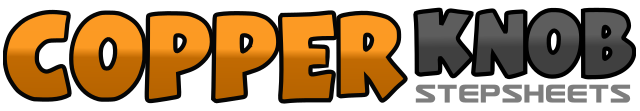 .......Compte:32Mur:4Niveau:Débutant - Country.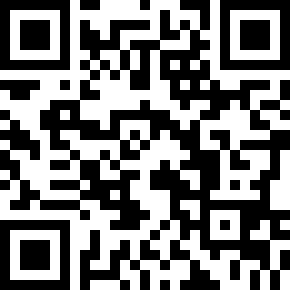 Chorégraphe:Martine Canonne (FR) - Mars 2019Martine Canonne (FR) - Mars 2019Martine Canonne (FR) - Mars 2019Martine Canonne (FR) - Mars 2019Martine Canonne (FR) - Mars 2019.Musique:(pardon Me) I've Got Someone To Kill - Johnny Paycheck(pardon Me) I've Got Someone To Kill - Johnny Paycheck(pardon Me) I've Got Someone To Kill - Johnny Paycheck(pardon Me) I've Got Someone To Kill - Johnny Paycheck(pardon Me) I've Got Someone To Kill - Johnny Paycheck........1 – 2Poser PG à gauche, croiser PD derrière PG3 – 4Poser PG à gauche, croiser PD devant PG5 – 6Poser PG à gauche, revenir en appui PD7 & 8Croiser PG devant PD, poser PD à droite, croiser PG devant PD (12:00)1 – 2Poser PD à droite, croiser PG derrière PD3 – 4Poser PD à droite, croiser PG devant PD5 – 6Poser PD à droite, ¼ tour à gauche en revenant en appui PG7 & 8Poser PD devant, rassembler PG à côté PD, poser PD devant (09:00)1 – 2Poser PG devant, toucher pointe PD à droite3 – 4Toucher pointe PD devant, toucher pointe PD à droite5 – 6Poser PD devant, toucher pointe PG à gauche7 – 8Toucher pointe PG devant, toucher pointe PG à gauche1 – 2Croiser PG devant PD, poser PD derrière3 – 4Poser PG à gauche, croiser PD devant PG5 – 6Poser PG à gauche, revenir en appui PD7 – 8Poser PG derrière, revenir en appui PD